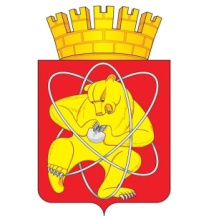 Муниципальное образование «Закрытое административно – территориальное образование  Железногорск Красноярского края»АДМИНИСТРАЦИЯ ЗАТО г. ЖЕЛЕЗНОГОРСКПОСТАНОВЛЕНИЕ17.06.2016                                                                                                                                    1056г. ЖелезногорскО внесении изменений в постановление Администрации ЗАТО г. Железногорск № 1018 от 10.06.2016 «О подготовке и проведении праздника, посвященного 60-летию со дня основания Муниципального автономного учреждения культуры «Парк культуры и отдыха им. С.М. Кирова»В целях организации подготовки и проведения праздника, посвященного 60-летию со дня основания МАУК «Парк культуры и отдыха им. С.М. Кирова», руководствуясь Уставом ЗАТО Железногорск,ПОСТАНОВЛЯЮ:1. Пункт 1 постановления изложить в новой редакции: «Подготовить и провести праздничные мероприятия 25 июня 2016 года с 10.00 до 24.00 на территории парка культуры и отдыха им. С.М. Кирова и городского пляжа».2. Управлению делами Администрации ЗАТО г. Железногорск  (Е.В. Андросова) довести настоящее постановление до сведения населения через газету «Город и горожане». 3. Отделу общественных связей Администрации ЗАТО г. Железногорск (И.С. Пикалова) разместить настоящее постановление на официальном сайте муниципального образования «Закрытое административно – территориальное образование Железногорск Красноярского края» в информационно – телекоммуникационной сети «Интернет».4. Контроль над исполнением настоящего постановления возложить на заместителя главы Администрации ЗАТО г. Железногорск по социальным вопросам В.Ю. Фомаиди.     5. Настоящее постановление вступает в силу после его официального опубликования.Глава администрации                                                                          С.Е. Пешков